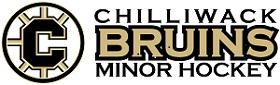 Chilliwack Minor Hockey Association2017 Annual General Meeting MinutesMay 24, 2017 Twin Rinks- 5725 Tyson RdAttendance: On file at Chilliwack Minor Hockey Association OfficeCall to Order:  7:14pmRecording Officer: Cher RamptonIntroduction of Board members: Facilitated by President Jeremy MannApproval of 2016 AGM Minutes: Motion by Jeremy Mann to accept 2016 AGM minutes, seconded by Colleen Nerbus --all in favor, motion carriedService Recognition Awarded to:      -Bob Hardy (present)                                                              -Paul Laviolette (not present)                                                               -Rod Williamson (not present)CMHA Volunteer of the Year Awarded to:   Fiona Janzen (not present to receive award)Scholarship Announcement: 8 scholarships of $500 were awarded by CMHA to:  -Byron Couley                    -Riley Folk                      -Jett Higginbottom         -Josiah Hoeppner  -Nahum Hoeppner             -John MacIsaac              -Amanda Moore            -Gareth NuttallScholarship recipients -not present to receive their  awardsApproval of Agenda:  Motion to accept Agenda by Jeremy Mann, seconded by Wiley Borg, all in favor, motion carriedBoard of Director’s & Position’s Reports: Reports from the following board of directors were distributed via the AGM package:President’s AGM report (Jeremy Mann)No questions from membershipMotion / Seconded / CarriedExecutive Director's Report (Brian Maloney)Treasurer’s Report (Monica Burt)Hockey 1 / 2 Report (Bob Hardy)Hockey 3 / 4 Report (Christy Bryant)Bantam Report (Wiley Borg)Midget A & C Report (Jon Burchart)Juvenile A & C Report (Jon Burchart) Referee in Chief’s Report (Doug Kemp)Player and Coach Development Report (Scott Lindhout)Missing Director Reports from:1st Vice President (Brian Sprott)Atom Division (Paul Laviolette)Peewee Division (Rod Williamson)Verbal Reports & questions to Current Board Members:Executive Director - Brian Maloney:Review of the 2016/2017 seasonBrian’s primary role this season was to focus on learning the Chilliwack community, building relationships with CMHA membership and local businesses. Brian’s time was spent greatly this season in the daily Hockey operations rather than fundraising(As directed and approved by past president Bryce Walker)Brian came up with a new identity for CMHA with New Jersey’s coming into effect for the 2017/18 season.Action plan for next season:To come up with a Strategic Plan that is clear and followed up To involve Parents / membership in direction of gathering future revenue for the association2nd Vice President - Colleen Nerbus:Colleen came into this appointed position late in the 2017/2018 season. Her focus and time was put into the scholarship program and the hiring of a new CMHA Administrative assistant.Motion by Bryce Walker to accept the verbal report from the 2nd Vice president, seconded by Bob Hardy - all in favor - Motion carried.Treasurer Report - Monica Burt:Membership Questions:Where in the financial report is Rep Reimbursement amounts?Rep Reimbursements were categorized under Honorarium     2. Cost of Outside EvaluatorsStill waiting for Bowen Group to give CMHA the final breakdown of cost for the upcoming Rep evaluations and evaluation tournament     3. Proposed BudgetMoved by Jeremy Mann to accept 2017/2018 budget, 2nd by Wiley Borg, motion carriedMotion by Bryce Walker to have LLT do an audit of the 2016/2017 financials , seconded by Tonya Waldock - all in favor - Motion acceptedBy Law and Constitutional Amendments:No amendments were receivedBlind Draft for the upcoming season:Double blind draft is not mandated from PCAHA but it is the system currently used Final balancing decisions are made by PCAHA. Any issues around balancing are out of CMHA’s jurisdiction to control{Recommendation}; In July/August a committee needs to be formed to put a policy together for the C-Draft}Administrative Assistant hired;Brittany Rhodes was hired as the new CMHA Administrative assistant & RegistrarElection   - Chaired by Past President, Bryce Walker The following elections were held, names presented as nominated:President (2 year term)1 nominee: Jeremy MannAcclaimed1st Vice President (1 year term)Monica Burt acceptedAcclaimed2nd Vice president1 nominee: Andrea LaycockAcclaimedTreasurer2 nominees: Krista Christiuk and Francesca Shanahan2 CMHA members (Jeff Sach and Tonya Waldock) did the vote countKrista Christiuk voted in        Motion by Bryce Walker to destroy ballots, seconded by Jeremy Mann, all in favor, motion carriedDirector at Large (1 year term)Poma DhaliwalPublic Relations / Tournament Coordinator (2 year term)1 nominee: Jennifer KempAcclaimed6 Director Positions - non Divisional7 nominees: Sarah Bartel, Mark Dunn, Kevin Naswell, Cany Chapman, Cindy Rhodes, Colleen Nerbus, and Chris Colley, Jon BurchartVoted in: Sarah Bartel, Kevin Naswell, Cindy Rhodes, Colleen Nerbus and Chris Colley, Jon BurchartMotion by Jeremy Mann to destroy ballots, seconded by Les Lindhout, all in favor - motion carried.Coach Selection:Coach Selection Committee was formed    -Scott Lindhout, Brian Maloney, Craig Lehr, Doug Ast, Poma Dhaliwal and Dennis AndersenBoard of directors have approved the following Coaches for the upcoming seasonAtom A1 - Clayton CatellierPeeWee A1 - Jeff DoddsBantam A1: Grant MetcalfMidget A1: Clayton RobinsonE15: Brendon NadolonyJuvenile A1: Jason RhodesExpression of interest will be put out shortly for House C1 coachesBoard of directors have to approve all Assistant coaches and Managers Fraser Valley East C Division - Managing Director Position:Rick Grant has stepped down from this position It is important that someone from membership fills this position as the season will not go forward without this position filledThis position holds a voting right with PCHARevealing of New Jersey: Brian MaloneySurvey monkey was sent out electronically to CMHA membership and 68% was in favor of rebranding the jerseysRebranding was incorporatedCMHA is having to replace  a lot of old jerseys so rebranding at this time was neededLogo: the new Logo incorporates Mt, Cheam, Local Native Arts and PCHA approved logo colorsThe  Chilliwack Chiefs Junior A team recently announced their 3rd jersey , which has the same colors as our new CMHA jerseysOpen Floor:Rep Evaluations             Concerns of lack of feedback (Report Cards)it was explained to membership that there is an additional cost attached to giving each player a report card during the Rep Evaluationsa concern and request for more feedback in the coming season was expressed{Recommendations: New board should address these concerns and the possibility of posting report card feedback from the rep evaluations}Request for a Rep Evaluation Oversight CommitteeIt was explained to membership that would defeat the purpose of the current system of hiring outside evaluators A Rep Evaluation Committee is already in placeThere is a website where parents can direct their questionsClearer communication will be set up for this coming season    Dates for Rep Evaluations    -starting a week later and condensed to 8 days    -Thursdays - goalies, Friday, Saturday, Sunday evaluations    Benefits of Outside Evaluators    -the cost was worth it    -loads of pressure off our CMHA volunteers    -There was noticeable movement of players which was encouragingFree Player Draw: The winner is : Kevin NaswellMeeting Adjournment: At 9:25pm Motion to adjourn meeting by Jeremy Mann, seconded by Monica Burt, all in favor, Motion Carried.